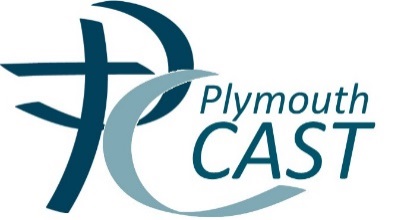 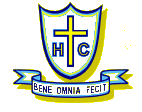 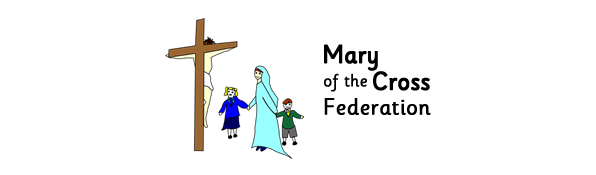 HOLY CROSS CATHOLIC PRIMARY SCHOOLHeadteacherMr P. Cotter B.Ed2 Beaumont Road, St Judes, Plymouth, PL4 9BE Tel: 01752 225420 Fax: 01752 252293E. Mail holy.cross.rc.primary.school@plymouth.gov.uk Web site: www.holycross.plymouth.sch.uk5th February 2018 Year 6 Residential 4th – 8th June 2018Dear Parents/Guardians, We have been extremely lucky to secure a residential booking at the Dartmoor Training Centre for our Year 6 children from Monday 4th to Friday 8th June 2018. The cost of this trip is £250.00 (fully catered) and will be available on parent pay shortly.A deposit of £50.00 will be required by Friday 9th February, online via Parent Pay, and the remaining balance can be paid in instalments with the final payment being made no later than the 25th May 2018. The children will take part in activities such as: mountain biking, forest orienteering, a night walk, climbing, scrambling, weaselling, caving and archery. All of these will help to build their team-work skills and support them in their readiness for secondary school. The Year 6 children from last year absolutely loved it, with every child who attended completing all activities.If your child does not attend the residential, then they will need to remain in school for the week and will be placed in other classes and given work to complete.There will be more details to follow in due course and we will hold a meeting nearer to the time to advise you what kit will be required etc.We are sending this letter out now to maximise the time to pay, so that payments can be spread out. If you have any queries or concerns regarding payments, please contact the school office.Please sign the form below to confirm your child’s participation and please ensure you pay the deposit of £50.00 by Friday 9th February. Many thanksMiss McCalley(Year 6 Teacher)Year 6 Residential 4th – 8th June 2018I would like my child ____________________________________________________________________ to attend the year 6 residential and I will make payments via parentpay.Signed: …………..………………………………………..………………….………..... Name: …………..…………………………………………..………………………………Date: ……………..………………………………………………………………………….